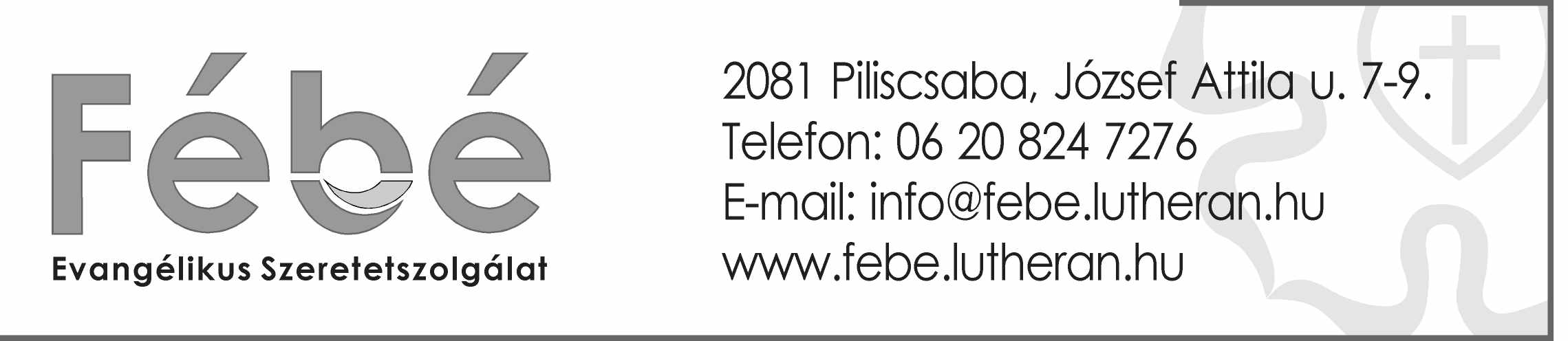 Árajánlatkérő lap*Az ajánlat / megrendelés faipari termék esetén minden esetben tartalmazza az alapanyagot, a méreteket.Árajánlat száma:Ajánlatkérés dátumaAjánlatkérés dátumaAjánlatkérés ügyintézőjeAjánlatkérés ügyintézője Bódiné BódinéAjánlatkérő neveAjánlat tárgyaszállításszállításasztalosipari termékasztalosipari termékkertészeti szolgáltatásbérmunkabérmunkanyomdai szolgáltatásnyomdai szolgáltatástakarítási szolgáltatásAjánlat határidejeKapcsolattartó személy neveAjánlat/Megrendelés részletezéseAjánlat/Megrendelés részletezéseAjánlat/Megrendelés részletezéseAjánlat/Megrendelés részletezéseAjánlat/Megrendelés részletezéseAjánlat/Megrendelés részletezéseAjánlat/Megrendelés részletezéseAjánlat/Megrendelés részletezéseAjánlat/Megrendelés részletezéseAjánlat/Megrendelés részletezéseAjánlat/Megrendelés részletezéseAjánlat/Megrendelt tárgy/szolgáltatás megnevezéseAjánlat/Megrendelt tárgy/szolgáltatás leírása (lehetőség van a tervrajz, részletes leírás, technológiai leírás, stb csatolására a megrendelő laphoz)*Gyárkapui ár: